交银施罗德定期支付月月丰债券型证券投资基金2020年第2季度报告2020年6月30日基金管理人：交银施罗德基金管理有限公司基金托管人：中国建设银行股份有限公司报告送出日期：二〇二〇年七月二十一日§1  重要提示基金管理人的董事会及董事保证本报告所载资料不存在虚假记载、误导性陈述或重大遗漏，并对其内容的真实性、准确性和完整性承担个别及连带责任。 基金托管人中国建设银行股份有限公司根据本基金合同规定，于2020年7月20日复核了本报告中的财务指标、净值表现和投资组合报告等内容，保证复核内容不存在虚假记载、误导性陈述或者重大遗漏。 基金管理人承诺以诚实信用、勤勉尽责的原则管理和运用基金资产，但不保证基金一定盈利。 基金的过往业绩并不代表其未来表现。投资有风险，投资者在作出投资决策前应仔细阅读本基金的招募说明书。 本报告中财务资料未经审计。本报告期自2020年4月1日起至6月30日止。§2  基金产品概况§3  主要财务指标和基金净值表现3.1 主要财务指标单位：人民币元注：1、本基金A类业绩指标不包括持有人认购或交易基金的各项费用，计入费用后的实际收益水平要低于所列数字。 　　2、本期已实现收益指基金本期利息收入、投资收益、其他收入（不含公允价值变动收益）扣除相关费用后的余额，本期利润为本期已实现收益加上本期公允价值变动收益。3.2 基金净值表现本报告期基金份额净值增长率及其与同期业绩比较基准收益率的比较1、交银定期支付月月丰债券A：2、交银定期支付月月丰债券C：3.2.2　自基金合同生效以来基金份额累计净值增长率变动及其与同期业绩比较基准收益率变动的比较交银施罗德定期支付月月丰债券型证券投资基金份额累计净值增长率与业绩比较基准收益率的历史走势对比图（2013年8月13日至2020年6月30日）1．交银定期支付月月丰债券A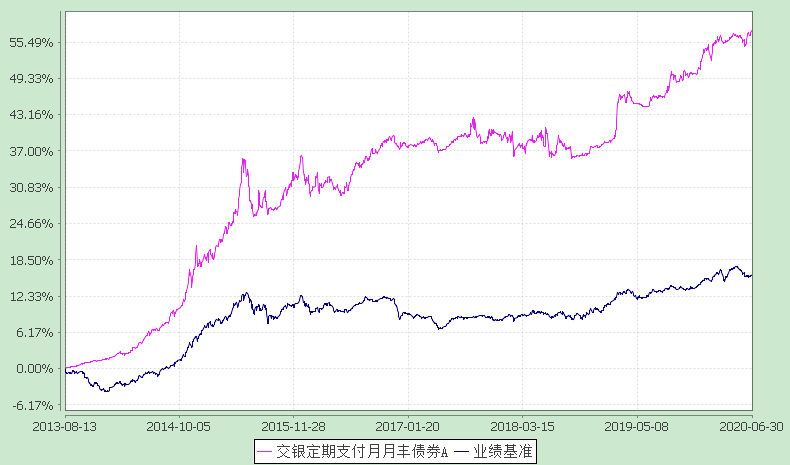 注：本基金建仓期为自基金合同生效日起的6个月。截至建仓期结束，本基金各项资产配置比例符合基金合同及招募说明书有关投资比例的约定。2．交银定期支付月月丰债券C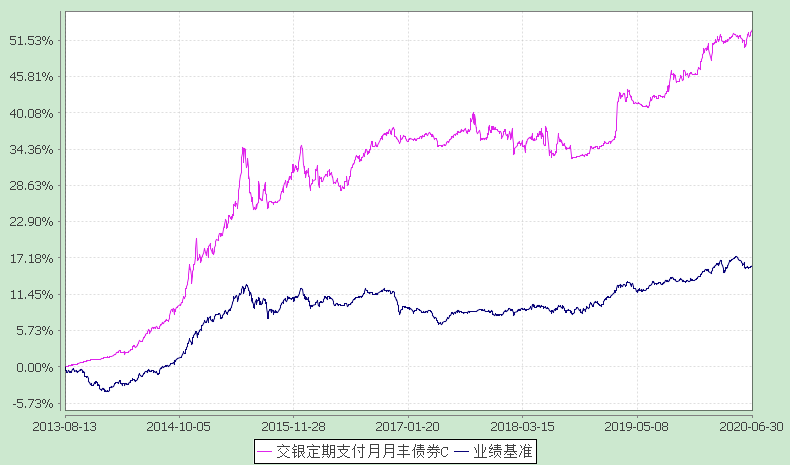 注：本基金建仓期为自基金合同生效日起的6个月。截至建仓期结束，本基金各项资产配置比例符合基金合同及招募说明书有关投资比例的约定。§4  管理人报告4.1 基金经理（或基金经理小组）简介注：基金经理（或基金经理小组）期后变动（如有）敬请关注基金管理人发布的相关公告。4.2管理人对报告期内本基金运作遵规守信情况的说明在报告期内，本基金管理人严格遵循了《中华人民共和国证券投资基金法》、基金合同和其他相关法律法规的规定，并本着诚实信用、勤勉尽责的原则管理和运用基金资产，基金整体运作符合有关法律法规和基金合同的规定，为基金持有人谋求最大利益。4.3 公平交易专项说明公平交易制度的执行情况本公司制定了严格的投资控制制度和公平交易监控制度来保证旗下基金运作的公平，旗下所管理的所有资产组合，包括证券投资基金和特定客户资产管理专户均严格遵循制度进行公平交易。公司建立资源共享的投资研究信息平台，确保各投资组合在获得投资信息、投资建议和实施投资决策方面享有公平的机会。公司在交易执行环节实行集中交易制度，建立公平的交易分配制度。对于交易所公开竞价交易，遵循“时间优先、价格优先、比例分配”的原则，全部通过交易系统进行比例分配；对于非集中竞价交易、以公司名义进行的场外交易，遵循“价格优先、比例分配”的原则按事前独立确定的投资方案对交易结果进行分配。公司中央交易室和风险管理部进行日常投资交易行为监控，风险管理部负责对各账户公平交易进行事后分析，于每季度和每年度分别对公司管理的不同投资组合的整体收益率差异、分投资类别的收益率差异以及不同时间窗口同向交易的交易价差进行分析，通过分析评估和信息披露来加强对公平交易过程和结果的监督。报告期内本公司严格执行公平交易制度，公平对待旗下各投资组合，未发现任何违反公平交易的行为。4.3.2异常交易行为的专项说明本基金于本报告期内不存在异常交易行为。本报告期内，本公司管理的所有投资组合参与的交易所公开竞价同日反向交易成交较少的单边交易量没有超过该证券当日总成交量5%的情形，本基金与本公司管理的其他投资组合在不同时间窗下（如日内、3日内、5日内）同向交易的交易价差未出现异常。4.4报告期内基金的投资策略和运作分析本报告期内，债券市场初期走势仍然较为火热，但随着后期资金面利率水平上行、央行货币政策防空转及经济逐步复苏的影响，收益率呈现先下后上的V型走势。四月，因市场资金面仍然相对宽裕，国外新冠病情持续发酵，受悲观预期影响，债市仍在持续火热。但步入五月伊始，国内疫情逐步控制，经济逐步恢复企稳，央行开始关注资金空转的影响，引导资金利率水平上行，政策开始趋向精准投放以提高信用派生的针对性和有效性，债券收益率开始触底回升；进入六月，经济持续恢复，资金利率水平维持在高位，信用派生政策持续发力，债券利率持续上行后，逐步进入高位震荡状态。二季度，权益市场走势较为良好，在经济逐步企稳恢复、全球流动性同时宽裕的背景下，主要指数表现趋势上涨的势头，特别是创业板指数更是持续上行并创出年内新高。在四月，市场逐步企稳恢复，消费医药和业绩较好的科技类个股表现突出，五月国内经济逐步恢复，经济托底相关政策也不断出台，市场出现进一步回暖，医药消费、消费电子龙头品种、新能源汽车产业链等品种均表现亮眼。步入六月之后，虽然国外疫情仍然持续，但各国主要股指均进一步回升，部分指数甚至接近大跌之前的位置。A股主要指数也大幅恢复，创业板指数更是创下年内新高。因此在基金操作中，债券部分我们利率债底仓基本维持中短久期没有变化。权益方面，保持中上水平的仓位，参与了医药消费、新能源车和科技类等主流板块的投资机会。随着相关行业的不断上涨，在季末对组合行业配置进行了一定调整，使之更趋于平衡，以提高配置结构的稳定性。展望2020年三季度，随着经济的逐步复苏，新冠疫情影响的逐步趋弱，债券预期将维持震荡的格局。目前来看，政策带来的经济复苏更多是出于对冲经济下滑幅度和就业维持稳定的良好状态，在不出现政策大幅度向投资转向的背景下，经济向上弹性较弱，债券收益率暂时看不到太大上行空间。由于经济目前仍在复苏过程之中，货币政策短期进一步宽松的可能性下降，债市在目前收益率水平下趋于震荡的概率偏大。权益方面，在增量资金不断涌入市场的背景下，仍然较为看好市场的表现，关注景气度较好和政策受益板块的相关投资机会。4.5报告期内基金的业绩表现本基金（各类）份额净值及业绩表现请见“3.1主要财务指标” 及“3.2.1 本报告期基金份额净值增长率及其与同期业绩比较基准收益率的比较”部分披露。4.6报告期内基金持有人数或基金资产净值预警说明本基金本报告期内连续二十个工作日以上出现基金资产净值低于5000万元的情形，截至本报告期末，本基金基金资产净值仍低于5000万元。§5  投资组合报告5.1 报告期末基金资产组合情况金额单位：人民币元5.2 报告期末按行业分类的股票投资组合5.2.1报告期末按行业分类的境内股票投资组合金额单位：人民币元5.2.2报告期末按行业分类的港股通投资股票投资组合本基金本报告期末未持有通过港股通投资的股票。5.3 报告期末按公允价值占基金资产净值比例大小排序的前十名股票投资明细5.4 报告期末按债券品种分类的债券投资组合金额单位：人民币元5.5 报告期末按公允价值占基金资产净值比例大小排序的前五名债券投资明细金额单位：人民币元5.6　报告期末按公允价值占基金资产净值比例大小排序的前十名资产支持证券投资明细本基金本报告期末未持有资产支持证券。5.7 报告期末按公允价值占基金资产净值比例大小排序的前五名贵金属投资明细本基金本报告期末未持有贵金属。5.8报告期末按公允价值占基金资产净值比例大小排序的前五名权证投资明细本基金本报告期末未持有权证。5.9 报告期末本基金投资的股指期货交易情况说明本基金本报告期末未持有股指期货。5.10报告期末本基金投资的国债期货交易情况说明本基金本报告期末未持有国债期货。5.11投资组合报告附注5.11.1报告期内本基金投资的前十名证券的发行主体未被监管部门立案调查，在本报告编制日前一年内本基金投资的前十名证券的发行主体未受到公开谴责和处罚。5.11.2本基金投资的前十名股票中，没有超出基金合同规定的备选股票库之外的股票。5.11.3期末其他各项资产构成金额单位：人民币元5.11.4期末持有的处于转股期的可转换债券明细本基金本报告期末未持有处于转股期的可转换债券。5.11.5期末前十名股票中存在流通受限情况的说明本基金本报告期末前十名股票中不存在流通受限情况。5.11.6投资组合报告附注的其他文字描述部分由于四舍五入的原因，分项之和与合计项之间可能存在尾差。§6  开放式基金份额变动单位：份注：1、如果本报告期间发生转换入、红利再投业务，则总申购份额中包含该业务； 2、如果本报告期间发生转换出业务，则总赎回份额中包含该业务。§7  基金管理人运用固有资金投资本基金情况7.1 基金管理人持有本基金份额变动情况单位：份注：1、如果本报告期间发生转换入、红利再投业务，则总申购份额中包含该业务； 2、如果本报告期间发生转换出业务，则总赎回份额中包含该业务。7.2 基金管理人运用固有资金投资本基金交易明细注：本基金按照基金合同的约定，每月定期通过自动赎回基金份额向基金份额持有人支付一定现金，具体而言，本基金按照本招募说明书约定的年化现金支付比率，以约定的定期支付基准日的基金份额净值为基础，计算当期基金份额持有人可获得支付的现金，并自动赎回基金份额持有人所持的对应金额的基金份额，以该自动赎回的资金向基金份额持有人进行现金支付。上述自动赎回基金份额由基金管理人发起而无需基金份额持有人另行提交赎回申请。基金份额持有人并无需就此类自动赎回支付赎回费。§8  影响投资者决策的其他重要信息8.1 报告期内单一投资者持有基金份额比例达到或超过20%的情况§9  备查文件目录9.1备查文件目录1、中国证监会批准交银施罗德定期支付月月丰债券型证券投资基金募集的文件； 2、《交银施罗德定期支付月月丰债券型证券投资基金基金合同》； 3、《交银施罗德定期支付月月丰债券型证券投资基金招募说明书》； 4、《交银施罗德定期支付月月丰债券型证券投资基金托管协议》； 5、关于募集交银施罗德定期支付月月丰债券型证券投资基金之法律意见书； 6、基金管理人业务资格批件、营业执照； 7、基金托管人业务资格批件、营业执照； 8、报告期内交银施罗德定期支付月月丰债券型证券投资基金在指定报刊上各项公告的原稿。9.2存放地点备查文件存放于基金管理人的办公场所。9.3查阅方式投资者可在办公时间内至基金管理人的办公场所免费查阅备查文件，或者登录基金管理人的网站(www.fund001.com)查阅。在支付工本费后，投资者可在合理时间内取得上述文件的复制件或复印件。 投资者对本报告书如有疑问，可咨询本基金管理人交银施罗德基金管理有限公司。本公司客户服务中心电话：400-700-5000（免长途话费），021-61055000，电子邮件：services@jysld.com。基金简称交银定期支付月月丰债券交银定期支付月月丰债券基金主代码519730519730基金运作方式契约型开放式契约型开放式基金合同生效日2013年8月13日2013年8月13日报告期末基金份额总额19,520,461.30份19,520,461.30份投资目标本基金精选具有较高息票率的债券，以获取稳定的债息收入，并通过适当参与股票市场，力争实现基金资产的长期增值。本基金精选具有较高息票率的债券，以获取稳定的债息收入，并通过适当参与股票市场，力争实现基金资产的长期增值。投资策略本基金充分发挥基金管理人的研究优势，将严谨、规范化的基本面研究分析与积极主动的投资风格相结合，在分析和判断宏观经济运行状况和金融市场运行趋势的基础上，自上而下决定债券组合久期、期限结构配置及债券类别配置；同时在严谨深入的信用分析基础上，综合考量企业债券的信用评级以及各类债券的流动性、供求关系和收益率水平等，自下而上地精选具有较高息票率的个券。同时，本基金深度关注股票、权证一级市场和二级市场的运行状况与相应风险收益特征，在严格控制基金资产运作风险的基础上，把握投资机会。本基金充分发挥基金管理人的研究优势，将严谨、规范化的基本面研究分析与积极主动的投资风格相结合，在分析和判断宏观经济运行状况和金融市场运行趋势的基础上，自上而下决定债券组合久期、期限结构配置及债券类别配置；同时在严谨深入的信用分析基础上，综合考量企业债券的信用评级以及各类债券的流动性、供求关系和收益率水平等，自下而上地精选具有较高息票率的个券。同时，本基金深度关注股票、权证一级市场和二级市场的运行状况与相应风险收益特征，在严格控制基金资产运作风险的基础上，把握投资机会。业绩比较基准90%×中债综合全价指数收益率+10%×沪深300指数收益率90%×中债综合全价指数收益率+10%×沪深300指数收益率风险收益特征本基金是一只债券型基金，属于证券投资基金中中等风险的品种，其长期平均的预期收益和预期风险高于货币市场基金，低于混合型基金和股票型基金。本基金是一只债券型基金，属于证券投资基金中中等风险的品种，其长期平均的预期收益和预期风险高于货币市场基金，低于混合型基金和股票型基金。基金管理人交银施罗德基金管理有限公司交银施罗德基金管理有限公司基金托管人中国建设银行股份有限公司中国建设银行股份有限公司下属两级基金的基金简称交银定期支付月月丰债券A交银定期支付月月丰债券C下属两级基金的交易代码519730519731报告期末下属两级基金的份额总额16,953,236.91份2,567,224.39份主要财务指标报告期(2020年4月1日-2020年6月30日)报告期(2020年4月1日-2020年6月30日)主要财务指标交银定期支付月月丰债券A交银定期支付月月丰债券C1.本期已实现收益352,580.2652,892.552.本期利润320,216.5543,733.393.加权平均基金份额本期利润0.01850.01434.期末基金资产净值26,738,595.283,935,242.585.期末基金份额净值1.5771.533阶段净值增长率①净值增长率标准差②业绩比较基准收益率③业绩比较基准收益率标准差④①－③②－④过去三个月1.22%0.15%0.30%0.14%0.92%0.01%过去六个月3.21%0.23%1.01%0.15%2.20%0.08%过去一年8.24%0.21%2.73%0.12%5.51%0.09%过去三年13.78%0.27%6.95%0.12%6.83%0.15%过去五年23.30%0.28%4.70%0.15%18.60%0.13%自基金合同生效起至今57.70%0.30%16.02%0.16%41.68%0.14%阶段净值增长率①净值增长率标准差②业绩比较基准收益率③业绩比较基准收益率标准差④①－③②－④过去三个月1.12%0.15%0.30%0.14%0.82%0.01%过去六个月3.02%0.23%1.01%0.15%2.01%0.08%过去一年7.88%0.21%2.73%0.12%5.15%0.09%过去三年12.47%0.27%6.95%0.12%5.52%0.15%过去五年20.90%0.28%4.70%0.15%16.20%0.13%自基金合同生效起至今53.30%0.30%16.02%0.16%37.28%0.14%姓名职务任本基金的基金经理期限任本基金的基金经理期限证券从业年限说明姓名职务任职日期离任日期证券从业年限说明凌超交银定期支付月月丰债券、交银增强收益债券、交银强化回报债券、交银周期回报灵活配置混合、交银新回报灵活配置混合、交银多策略回报灵活配置混合、交银优选回报灵活配置混合、交银优择回报灵活配置混合、交银瑞鑫定期开放灵活配置混合、交银增利增强债券、交银恒益灵活配置混合、交银裕祥纯债债券、交银稳固收益债券的基金经理，公司固定收益(公募)投资副总监2018-02-13-14年凌超先生，华中科技大学数量经济学硕士、武汉科技大学信息与计算科学学士。2006年至2009年任长江证券股份有限公司研究员、投资经理，2009年至2012年任光大保德信基金有限管理公司研究员、基金助理、基金经理，2012年至2016年任海富通基金管理有限公司投资顾问、基金经理，2016年至2017年任天弘基金管理有限公司固定收益部副总经理、基金经理。2010年8月31日至2012年3月1日任光大保德信货币市场基金基金经理，2013年12月19日至2016年1月12日任海富通一年定期开放债券型证券投资基金基金经理，2014年4月2日至2016年1月12日任海富通纯债债券型证券投资基金基金经理，2014年12月1日至2016年1月12日任海富通稳固收益债券型证券投资基金基金经理，2016年5月14日至2017年7月13日任天弘弘利债券型证券投资基金基金经理，2016年5月14日至2017年7月13日任天弘裕利灵活配置混合型证券投资基金基金经理，2016年5月14日至2017年7月13日任天弘债券型发起式证券投资基金基金经理。2017年7月加入交银施罗德基金管理有限公司。2019年2月28日至2019年5月30日担任转型前的交银施罗德荣祥保本混合型证券投资基金的基金经理。序号项目金额占基金总资产的比例（%）1权益投资4,426,745.5613.78其中：股票4,426,745.5613.782基金投资--3固定收益投资25,196,840.4078.42其中：债券25,196,840.4078.42资产支持证券--4贵金属投资--5金融衍生品投资--6买入返售金融资产--其中：买断式回购的买入返售金融资产--7银行存款和结算备付金合计2,130,681.396.638其他各项资产377,044.971.179合计32,131,312.32100.00代码行业类别公允价值占基金资产净值比例（％）A农、林、牧、渔业--B采矿业--C制造业2,146,093.567.00D电力、热力、燃气及水生产和供应业--E建筑业--F批发和零售业--G交通运输、仓储和邮政业317,260.001.03H住宿和餐饮业--I信息传输、软件和信息技术服务业956,336.003.12J金融业--K房地产业694,096.002.26L租赁和商务服务业--M科学研究和技术服务业--N水利、环境和公共设施管理业--O居民服务、修理和其他服务业--P教育--Q卫生和社会工作--R文化、体育和娱乐业312,960.001.02S综合--合计4,426,745.5614.43序号股票代码股票名称数量（股）公允价值(元)占基金资产净值比例（％）1002314南山控股184,600694,096.002.262002028思源电气22,700464,442.001.513603416信捷电气11,500458,390.001.494300451创业慧康17,600325,424.001.065002555三七互娱6,900322,920.001.056002409雅克科技6,100318,237.001.047002352顺丰控股5,800317,260.001.038300413芒果超媒4,800312,960.001.029300227光韵达29,700311,553.001.0210300031宝通科技12,300307,992.001.00序号债券品种公允价值占基金资产净值比例（％）1国家债券13,776,634.8044.912央行票据--3金融债券11,419,205.6037.23其中：政策性金融债11,419,205.6037.234企业债券--5企业短期融资券--6中期票据--7可转债（可交换债）1,000.000.008同业存单--9其他--10合计25,196,840.4082.14序号债券代码债券名称数量（张）公允价值占基金资产净值比例（％）101010721国债⑺117,93012,100,797.3039.452018006国开1702111,32011,419,205.6037.23301962720国债0116,7501,675,837.505.464128112歌尔转2101,000.000.00序号名称金额1存出保证金30,058.182应收证券清算款-3应收股利-4应收利息328,684.795应收申购款18,302.006其他应收款-7待摊费用-8其他-9合计377,044.97项目交银定期支付月月丰债券A交银定期支付月月丰债券C报告期期初基金份额总额17,702,549.343,180,249.44本报告期期间基金总申购份额1,022,076.37397,214.86减：本报告期期间基金总赎回份额1,771,388.801,010,239.91本报告期期间基金拆分变动份额（份额减少以“-”填列）--报告期期末基金份额总额16,953,236.912,567,224.39项目交银定期支付月月丰债券A交银定期支付月月丰债券C报告期期初管理人持有的本基金份额4,074,401.70-本报告期买入/申购总份额--本报告期卖出/赎回总份额--报告期期末管理人持有的本基金份额4,033,903.25-报告期期末持有的本基金份额占基金总份额比例（%）23.79-序号交易方式交易日期交易份额（份）交易金额（元）适用费率1自动赎回2020-06-02-11,526.70-17,970.13-2自动赎回2020-05-07-15,576.46-24,377.16-3自动赎回2020-04-02-13,395.29-20,843.07-合计-40,498.45-63,190.36投资者类别  报告期内持有基金份额变化情况报告期内持有基金份额变化情况报告期内持有基金份额变化情况报告期内持有基金份额变化情况报告期内持有基金份额变化情况报告期末持有基金情况报告期末持有基金情况投资者类别  序号持有基金份额比例达到或者超过20%的时间区间期初份额申购份额赎回份额持有份额份额占比机构12020/4/1-2020/6/304,074,401.70-40,498.454,033,903.2520.66%产品特有风险产品特有风险产品特有风险产品特有风险产品特有风险产品特有风险产品特有风险产品特有风险本基金本报告期内出现单一投资者持有基金份额比例超过基金总份额20%的情况。如该类投资者集中赎回，可能会对本基金带来流动性冲击，从而影响基金的投资运作和收益水平。基金管理人将加强流动性管理，防范相关风险，保护持有人利益。本基金本报告期内出现单一投资者持有基金份额比例超过基金总份额20%的情况。如该类投资者集中赎回，可能会对本基金带来流动性冲击，从而影响基金的投资运作和收益水平。基金管理人将加强流动性管理，防范相关风险，保护持有人利益。本基金本报告期内出现单一投资者持有基金份额比例超过基金总份额20%的情况。如该类投资者集中赎回，可能会对本基金带来流动性冲击，从而影响基金的投资运作和收益水平。基金管理人将加强流动性管理，防范相关风险，保护持有人利益。本基金本报告期内出现单一投资者持有基金份额比例超过基金总份额20%的情况。如该类投资者集中赎回，可能会对本基金带来流动性冲击，从而影响基金的投资运作和收益水平。基金管理人将加强流动性管理，防范相关风险，保护持有人利益。本基金本报告期内出现单一投资者持有基金份额比例超过基金总份额20%的情况。如该类投资者集中赎回，可能会对本基金带来流动性冲击，从而影响基金的投资运作和收益水平。基金管理人将加强流动性管理，防范相关风险，保护持有人利益。本基金本报告期内出现单一投资者持有基金份额比例超过基金总份额20%的情况。如该类投资者集中赎回，可能会对本基金带来流动性冲击，从而影响基金的投资运作和收益水平。基金管理人将加强流动性管理，防范相关风险，保护持有人利益。本基金本报告期内出现单一投资者持有基金份额比例超过基金总份额20%的情况。如该类投资者集中赎回，可能会对本基金带来流动性冲击，从而影响基金的投资运作和收益水平。基金管理人将加强流动性管理，防范相关风险，保护持有人利益。本基金本报告期内出现单一投资者持有基金份额比例超过基金总份额20%的情况。如该类投资者集中赎回，可能会对本基金带来流动性冲击，从而影响基金的投资运作和收益水平。基金管理人将加强流动性管理，防范相关风险，保护持有人利益。